N95 Mask Fit testing ProcessIPAC Team will send the Pre-screening sheet to the requesting organization for the staff to complete and bring with them on the day of testing.Contact person or Lead at the requesting site will complete the booking sheet template- individuals will be booked in 15- minute time slots. Our mask fit test can conduct up to 28- 30 individuals in a 8 hour day. During the N95 mask fit testing session the individual will be:Mask fit testedEducated on don/doff of the N95 masksStaff will need to be actively COVID-19 pre-screened prior to their mask fit test-As discussed if Sick could provide a pre-screener that would be appreciated.Staff will only be tested on the Kimberley-Clark Halyard Fluid shield 3 N95 Particulate Filter Respirator and will be given a the mask to keep that they are tested on.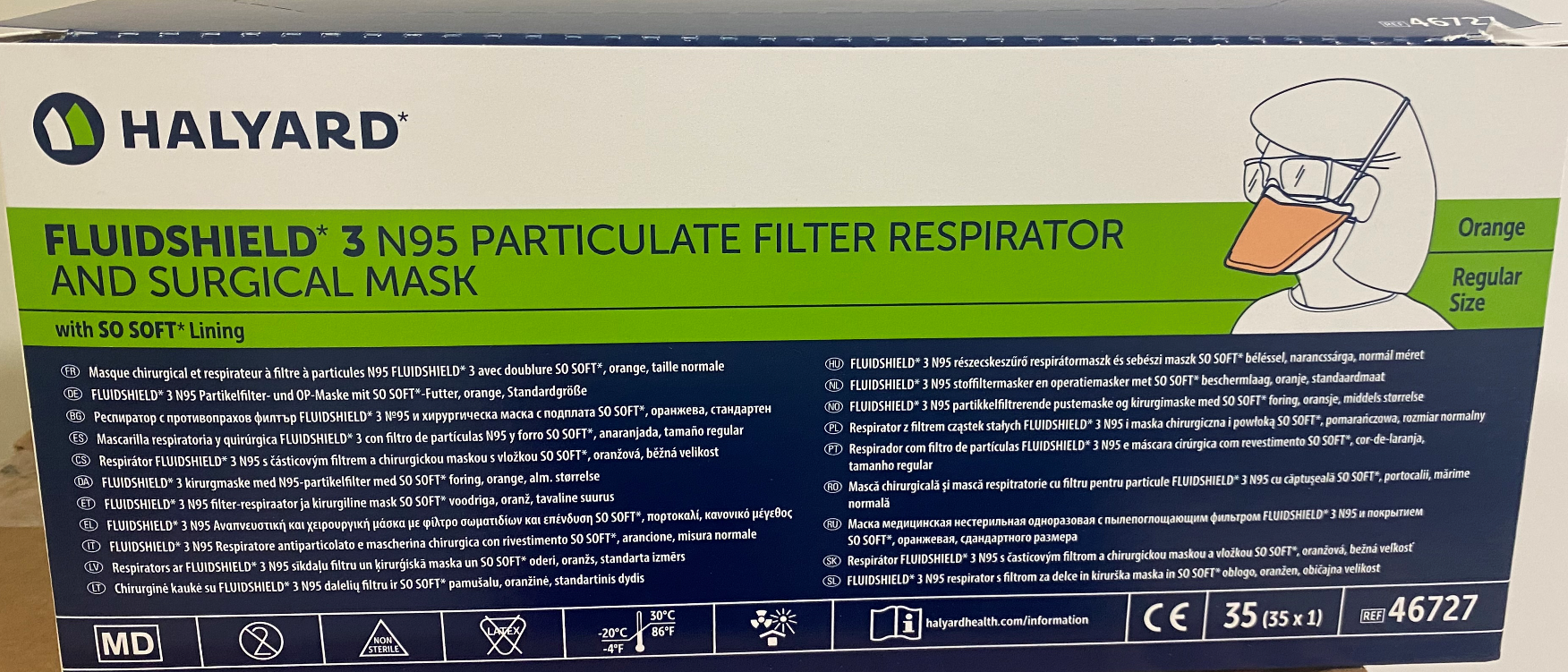 Staff will be requested to be bring a paper bag to place the N95 mask in after if it used for testing.Thank youThe Safehaven IPAC Team 